PROYECTO DE LEY ESTATUTARIA	DE 2021 - CAMARA“Por medio de la cual se desarrolla el Derecho Fundamental a la objeción de concienciaconsagrado en el artículo 18 de la Constitución Política”:EXPOSICIÓN DE MOTIVOSINTRODUCCIÓN:La presente ley tiene por objeto desarrollar el derecho fundamental a la objeción de conciencia consagrado en el artículo 18 de la Constitución Política y establecer algunas disposiciones especiales con respecto a su procedencia en el área de la salud.La objeción de conciencia ha sido definida por la doctrina como el derecho que tiene toda persona natural de oponerse en cualquier momento a un deber jurídico determinado, cuando su cumplimiento entra en conflicto con sus convicciones o creencias de orden religioso, filosófico, ético o moral.1La discusión acerca del derecho a la objeción de conciencia inicia con la corriente ético- política conocida como liberalismo, pues es precisamente en el pensamiento liberal en donde se hace evidente la tensión entre los derechos de los ciudadanos y los deberes y obligaciones que tienen con el Estado, o para decirlo de otra forma,2 la tensión entre la moralidad pública y la privada. De esta forma, la objeción de conciencia surge cuando se presenta una contradicción entre las obligaciones que establece el Estado a través del derecho y aquellas que provienen de la moral.El Estado colombiano tiene la obligación internacional y constitucional de proteger efectivamente el derecho a la objeción de conciencia en virtud de la Declaración Universal de los Derechos Humanos (DUDH), el Pacto Internacional e Derechos Civiles y Políticos y lo establecido por la Constitución Política de 1991. No obstante, no existe una ley que regule el Derecho Fundamental a la objeción de conciencia. En el Congreso de la República se han radicado varios proyectos de ley sobre el tema. El último intento de reglamentación fue un proyecto de 89 artículos liderado por la entonces Senadora Viviane Morales y respaldado por la Bancada Liberal en el año 2016, sin embargo, no pudo culminar su trámite.La ausencia de reglamentación ha derivado en muchos casos en el desconocimiento de las creencias y convicciones de colombianos que se han visto obligados a realizar procedimientos que van en contra de sus creencias y convicciones, tales como la unión de parejas del mismo sexo, eutanasia o aborto.En las providencias proferidas por la Corte Constitucional se evidencia que, en muchos casos, las personas presentan sus solicitudes, sin recibir respuesta alguna o resolución de1 Soriano, Ramón (1987). La Objeción de conciencia: significado, fundamentos jurídicos y positivación en el ordenamiento jurídico español. Pp. 78-80. Revista Estudios Políticos (Nueva Época). Núm. 58.2 Dieterlen, Paulette (1998). La objeción de conciencia en Objeción de conciencia (1998). Núm. 3,1ª edición, UNAM: México.fondo. Asimismo, algunas instituciones han desconocido este derecho bajo la excusa de que“carece de desarrollo legal” y, por tanto, no tiene un soporte en el ordenamiento jurídico.3 Es por esto que la presente iniciativa legislativa pretende desarrollar criterios para que:Todas las personas, sin importar su condición de particulares o servidores públicos, puedan ser titulares de este derecho.Se pueda invocar de forma individual o a través de una persona jurídica.Existan disposiciones especiales para su procedencia en el área de la salud.En materia de salud las EPS tengan el deber de remitir al paciente afectado a donde un profesional o institución que con certeza preste el servicio de salud.SOBRE LA OBJECIÓN DE CONCIENCIA:Destacados juristas y filósofos han abordado la objeción de conciencia. De esta manera, se ha llegado a decir que este derecho pretende la excepción de un determinado deber jurídico para el objetor, en tanto el cumplimiento de este deber entra en conflicto con su propia conciencia o convicciones. Este derecho no se opone a todo el sistema de Derecho ni a las instituciones jurídicas, sino a la obligatoriedad de la norma para el objetor, pues le genera un dilema entre obedecer a la norma o a lo que indica su conciencia.4El catedrático y filósofo del derecho Ronald Dworkin (2002)5 se refirió en su momento a la desobediencia civil, sin diferenciarla de la objeción de conciencia. A su juicio los individuos tienen derechos morales a desobedecer la ley. Si bien reconoce que cada ciudadano tiene el deber moral de obedecer las leyes, aun cuando considere conveniente cambiarlas, este deber no es absoluto, en tanto cualquier Estado puede establecer leyes y políticas que sean injustas y que provoquen conflicto entre los ciudadanos. En este sentido, aunque los ciudadanos tienen deberes con el Estado, también los tienen con Dios o con su conciencia. De esta forma, a Dworkin le parece contradictorio que el Estado reconozca que un hombre puede actuar según lo dictado por su conciencia y al mismo tiempo le imponga el deber de actuar en contra de lo dictado por esta. En otras palabras, resultaría un sinsentido que el Estado prohíba o castigue a un ciudadano por actuar conforme a un derecho. Por tanto, el reconocimiento de la posibilidad de objetar conciencia es, a su juicio, un gran ejemplo de lo que implica tomar lo derechos en serio.Ramón Soriano (1987) sostiene que la objeción de conciencia se caracteriza por la concurrencia de los siguientes requisitos:Materialmente, la objeción se concreta en una norma o en una institución del ordenamiento jurídico.Su razón de ser es la actitud ética o moral del objetante.3Véanse las sentencias T-455 de 2014, T-430 de 2013, T-314 de 2014 de la Corte Constitucional.4Soriano, Ramón (1987). La Objeción de conciencia: significado, fundamentos jurídicos y positivación en el ordenamiento jurídico español. Pp. 78-80 Revista Estudios Políticos (Nueva Época). Núm. 58.5	Dworkin, R. (2002). Los derechos en serio. (M. Guastavino, Trad.). Madrid, España: Ariel.El objetante no hace uso de medios violentos.El objetante no persigue la sustitución o el cambio de las normas, sino que se le excepcione el cumplimiento de esta. Así pues, no afirma la injusticia de las normas en general, sino la injusticia concreta de la norma con respecto a susconvicciones.No se deben causar daños a terceros que sean irreversibles y de carácter esencial.En este sentido, se ha reconocido que la irreversibilidad y la esencialidad del daño a terceros representan el límite a la objeción de conciencia. Por un lado, la esencialidad hace referencia a que el daño producido afecte irremediablemente derechos y libertades fundamentales de terceros, sin embargo, esto no se presenta en los casos en que la objeción afecta a instituciones y no a personas. Por otro lado, la irreversibilidad se refiere a la imposibilidad material de reparar el daño que se produce con la objeción. Esta última se puede atajar con: la práctica de servicios sociales alternativos, cuando se trate de deberes institucionales y con la sustitución del sujeto pasivo de la obligación cuando la objeción afecta a deberes para con las personas.6Con respecto a los límites de la objeción de conciencia el reconocido jurista Luis Prieto Sanchis (1984)7 también señala dos. Por un lado, que se concrete en la prestación de actos personales y por el otro, que no afecte a bienes y servicios esenciales. A su vez, Joseph Raz diferencia entre diferentes tipos de deberes. 8 De esta forma, hay deberes paternalistas o que benefician al objetor, deberes en relación con otras personas determinadas y deberes en relación con el interés público. La objeción de conciencia es más difícil de conceder en la segunda clase de deberes (con otras personas determinadas), pues en la primera se trata de normas que favorecen al individuo obligado a cumplirlos y en la última, se presenta cierta flexibilidad, en tanto la contribución de cada una de las personas obligadas es insignificante.MARCO JURÍDICO:   Constitución Política: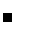 La Constitución Política de Colombia consagra en su artículo 18 el derecho fundamental a la libertad de conciencia y dispone que “Nadie será molestado por razón de sus convicciones o creencias ni compelido a revelarlas ni obligado a actuar contra su conciencia”. Asimismo, el artículo 19 de la Carta reconoce el derecho a la libertad de cultos, que se encuentra estrechamente ligado a la objeción de conciencia.6 Soriano, Ramón (1987). La Objeción de conciencia: significado, fundamentos jurídicos y positivación en el ordenamiento jurídico español. Revista Estudios Políticos (Nueva Época). Núm. 58.7 Prieto Sanchís, Luis (1984). La objeción de conciencia como forma de desobediencia al Derecho. Revista de ciencias sociales. ISSN 0210-0223, Nº 59, 1984, págs. 41-62.8 Joseph Raz (1979) The authority of Law. Essays on Law and Morality. Citado por Ramon Soriano (1987). La Objeción de conciencia: significado, fundamentos jurídicos y positivación en el ordenamiento jurídico español. Revista Estudios Políticos (Nueva Época). Núm. 58.Ley 1861 de 2017 (Artículos 77 y siguientes):La ley 1861 de 2017 regula el trámite de la objeción de conciencia en el servicio militar obligatorio. De esta forma, le da la competencia al Ministerio de defensa para conocer y dar respuesta a las declaraciones de objeción de conciencia, a través de la Comisión Interdisciplinaria de Objeción de Conciencia. Esta Comisión se encuentra constituida así:A nivel territorial: Por las comisiones interdisciplinarias de objeción de conciencia, que resolverán en primera instancia las declaraciones de objeción de conciencia. Se integran por el comandante del distrito militar correspondiente, un Comité de Aptitud Psicofísica conformado por un médico y un sicólogo, el asesor jurídico del Distrito Militar y un delegado del Ministerio Público.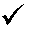  A nivel nacional: Por la Comisión Nacional de Objeción de Conciencia, que resolverá en segunda instancia las declaraciones de objeción de conciencia. Estará integrada por el Director de Reclutamiento del Ejército Nacional, un delegado del Ministerio Público, un Comité de Aptitud Psicofísica conformado por un médico y un psicólogo y un asesor jurídico de la Dirección de Reclutamiento.La norma dispone que para ser reconocido como objetor de conciencia al servicio militar obligatorio se deberá presentar solicitud (de forma escrita o verbal) ante la Comisión Interdisciplinaria de Objeción de Conciencia.La formulación de la objeción de conciencia debe contener:Los datos personales del objetorLas razones éticas, religiosas o filosóficas que resultan incompatibles con el deber jurídico cuya exoneración se solicita.Los documentos y elementos de prueba que acrediten la sinceridad de sus convicciones, es decir, que sean claras, profundas, fijas y sinceras en que fundamenta su solicitud.El ciudadano que manifieste su objeción de conciencia de forma verbal deberá aportar los documentos y elementos de prueba dentro de los 10 días hábiles siguientes a la formulación. La solicitud se puede presentar ante cualquier Distrito Militar del país y será resuelta por la Comisión Interdisciplinaria de Objeción de Conciencia del Distrito Militar competente. La presentación de la declaración suspenderá el proceso de incorporación hasta que se dé respuesta por la autoridad competente. La Comisión Interdisciplinaria dispone de un término máximo de 15 días hábiles a partir de la radicación de la formulación para resolver la solicitud.   Jurisprudencia Corte Constitucional:La Corte Constitucional se ha pronunciado en reiteradas oportunidades sobre la Objeción de Conciencia en distintos campos, entre los que vale la pena resaltar la prestación de servicios de salud y servicio militar obligatorio.Objeción de conciencia en materia de saludLa Corte Constitucional ha reconocido que la objeción de conciencia es una expresión legítima de la libertad y autonomía que se le reconoce a cada ser humano de dirigir su propia racionalidad, sin más límite que la eficacia de los derechos de los demás y el bien común. Así pues, este derecho se constituye como una garantía que reconoce y reafirma al ser humano, como un ser capaz de elegir. Sin embargo, la Constitución también impone deberes a los ciudadanos en consideración a los intereses generales de la sociedad. En este sentido, la objeción de conciencia busca preservar las propias convicciones de orden ideológico, filosófico, religioso o moral frente a esos deberes. Dicho de otra forma, la objeción de conciencia se presenta cuando el cumplimiento de una norma exige un comportamiento que la conciencia prohíbe a las personas obligadas a cumplirla. 9 De esta manera, la Corte ha reconocido que, así como los derechos no tienen un carácter absoluto, los deberes tampoco, pues de ser así, el Estado se convertiría en uno autoritario y contrario a las libertades individuales.10Para la Corte, el sustento conceptual de la objeción de conciencia se encuentra en la concepción de los derechos fundamentales como ámbitos de la autonomía individual y a su vez, como límites infranqueables para el legislador y la administración, en un Estado democrático y pluralista.En los casos en que la objeción de conciencia entra en conflicto con otros derechos de la misma jerarquía, el asunto se convierte en un problema de límites en el ejercicio de los derechos fundamentales, y en ese evento se hace necesario acudir a criterios de ponderación. La Corte Constitucional ha señalado que estos criterios deben atender a:La naturaleza del reparo de conciencia.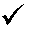 La seriedad con la que es asumida. Uno de los criterios para establecer la seriedad es la vinculación con la libertad religiosa.La afectación que su desconocimiento produce en quien objetaLa importancia del deber jurídico frente al cual se plantea la objeción, su mayor o menor proyección social.El grado de interferencia que el ejercicio del derecho a objetar produce respecto de los derechos de terceras personas o el grado de reversibilidad de la lesión que tal incumplimiento produce.Las circunstancias en que se desarrolla la objeción, las posibilidades de suplir a los objetores en el cumplimiento del deber rehusado o de sustituirlo por otro de similar naturaleza, que no plantee conflictos de conciencia.Asimismo, la jurisprudencia ha indicado que en aquellos casos en que la obligación en cabeza de quien objeta implica una intervención mínima o marginal en los derechos de terceras personas o en que pueda encontrarse una persona que cumpla la obligación sin9 Sentencias T-388 de 2009, Magistrado Ponente: Humberto Antonio Sierra Porto; C-274 de 2016, Magistrado Ponente: Luis Ernesto Vargas Silva.10 Sentencia T-455 de 2014; Magistrado Ponente: Luis Ernesto Vargas Silva.presentarse un detrimento de tales derechos, entonces no hay motivo para que se impida el ejercicio de la objeción de conciencia. De igual forma, sucede en los casos en que el deber jurídico se establece en propio interés o beneficio de quien realiza la objeción.11A pesar de que el derecho de objeción de conciencia debe analizarse a la luz de las exigencias de cada caso concreto, la Corte ha establecido pautas y requisitos de carácter sustancial y formal para que los profesionales de la salud puedan ejercer el derecho a la objeción de conciencia en aquellos casos en que coexista con otros derechos fundamentales como lo son a la vida, la dignidad humana, integridad personal y acceder a los servicios de salud.Requisitos sustanciales:La jurisprudencia constitucional ha considerado los siguientes requisitos para que los profesionales de la salud acudan a la objeción de conciencia:Que se trate realmente de una convicción de carácter filosófico, moral o religioso debidamente fundamentada.Que se garantice la prestación del servicio o acto rehusado en condiciones de calidad y de seguridad para la salud y la vida del paciente, sin imponerle cargas adicionales o exigirle actuaciones que obstaculicen su acceso a los servicios de salud requeridos y vulneren sus derechos fundamentales a la vida, a la salud, a la integridad personal, a la dignidad humana.12La titularidad para ejercer el derecho a la objeción de conciencia se predica de la persona en quien reposa el deber jurídico, profesional y asistencial de llevar a cabo el acto que considera contrario a sus íntimas convicciones morales, filosóficas o religiosas.Requisitos formales:Desde el punto de vista formal, la Corte Constitucional ha establecido que el profesional de la salud que pretenda ejercer su derecho a objetar conciencia deberá hacerlo por escrito expresando:Las razones por las que el acto que debe realizar es contrario a sus más íntimas convicciones morales, filosóficas o religiosas. Para esto no servirán formatos generales de tipo colectivo, ni formatos realizados persona distinta a quien ejerce la objeción de conciencia.11 Sentencia T-388 de 2009, Magistrado Ponente: Humberto Antonio Sierra Porto.12 Sentencias T- 209 de 2008, Magistrada Ponente: Clara Inés Vargas y T-388 de 2009, Magistrado Ponente: Humberto Antonio Sierra Porto.La indicación del profesional que suplirá al objetor en el cumplimiento del deber omitido. Esto teniendo como presupuesto que se tenga certeza sobre la existencia de dicho profesional, sobre su pericia para llevar a cabo el procedimiento requerido y de su disponibilidad para garantizar la oportunidad de este.Objeción de conciencia en el servicio militarDurante muchos años la jurisprudencia constitucional no aceptó la objeción de conciencia frente al servicio militar obligatorio, a pesar de que en el ámbito del derecho internacional se propugnaba por su protección. Esta situación cambió en el año 2009 cuando la Corporación cambió su línea jurisprudencial. De esta forma, en Sentencia C-728 de 2009 (M.P: Gabriel Eduardo Mendoza) la Corporación estableció que para ejercer el derecho a la objeción de conciencia las convicciones o creencias de carácter religioso, ético, moral o filosófico que se invoquen, además de tener manifestaciones externas que se puedan probar deben ser:Profundas: Deben afectar de manera integral su vida, su forma de ser y actuar y la totalidad de sus decisiones y apreciaciones.Fijas: Implica que no son móviles, ni pueden ser modificadas fácil o rápidamente.Sinceras: Implica que son honestas y no acomodaticias o estratégicas.Asimismo, señaló que hasta tanto no se cree un proceso especial, reglamentado por el legislador, las objeciones de conciencia que presenten los jóvenes deberán ser tramitadas de forma imparcial y neutral, de acuerdo con las reglas del debido proceso.Posteriormente, en sentencia T-357 de 2012 (M.P Luis Ernesto Vargas) se consideraron varias cuestiones. En primer lugar, que las convicciones o creencias que son objeto de protección constitucional tienen que definir y condicionar la actuación externa de las personas. De esta forma, no puede tratarse de convicciones o de creencias que sólo pertenezcan al fuero interno y no transciendan a la acción. Así pues, si una convicción o creencia ha permanecido en el fuero interno durante algún tiempo, al llegar el momento de prestar el servicio militar obligatorio puede seguir limitada a ese ámbito interno.En este sentido, el objetor de conciencia tiene como mínimo la obligación de demostrar:Las manifestaciones externas de sus convicciones y de sus creencias. En él recae el deber de probar que su conciencia ha condicionado y determinado su actuar de forma tal que prestar el servicio militar obligatorio implicaría actuar en contra de ella.Que las convicciones o creencias que invoca son profundas, fijas y sinceras.Finalmente, la Corte señaló que hasta que no se cree un proceso especial, reglamentado por el legislador, las objeciones de conciencia deberán ser tramitadas de forma imparcial y neutral, de acuerdo con las reglas del debido proceso.Posteriormente, en sentencia T-455 de 2014 (M.P. Luis Ernesto Vargas) la Corte sostuvo que se generan dos deberes constitucionales específicos para las autoridades militares.Por un lado, están llamadas a reconocer y evaluar la objeción de conciencia como una de las causales jurídicamente vinculantes para la exención del servicio militar obligatorio. Por otro lado, están obligadas a responder de fondo las solicitudes de exención de la prestación del servicio militar, por objeción de conciencia, según las reglas definidas por el legislador. En este sentido las autoridades militares:No pueden negarse el trámite de ninguna solicitud de exención al servicio militar por negar de conciencia, bien sea que es presentada antes o después de la inscripción al servicio militar o incluso una vez el obligado ha sido acuartelado.Deben resolver las solicitudes. La autoridad de reclutamiento coordinará con el comandante de la unidad militar correspondiente la notificación y trámite de dicha solicitud. Asimismo, el procedimiento de desacuartelamiento, cuando a ello hubiere lugar.Deben resolver las solicitudes de fondo y en el término de 15 días hábiles. La respuesta se le notificará al interesado de manera personal conforme a las reglas de la Ley 1437 de 2011. En dicha diligencia de notificación se indicarán al solicitante los recursos que puede interponer contra el acto administrativo y las autoridades ante las que debe presentarlos.La respuesta a las solicitudes de exención al servicio militar por objeción de conciencia deberá de ser de fondo. En caso de que se niegue la solicitud, la autoridad de reclutamiento debe indicar las razones completas, precisas y específicas y no podrán ser otras que la demostración acerca que las convicciones que fundamentan la objeción de conciencia al servicio militar obligatorio no son profundas, fijas y sinceras.Las autoridades de incorporación y reclutamiento deberán expresar las razones sustantivas que demuestran el incumplimiento de esas condiciones, so pena de que el acto administrativo adolezca de falta de motivación y vulnere la libertad de conciencia y el debido proceso.En ningún caso podrá negarse la solicitud de exención al servicio militar por objeción de conciencia en razón de la ausencia de regulación legal.En caso de que las autoridades militares decidan reconocer al interesadocomo objetor de conciencia, se considerará exento de prestar el servicio militar obligatorio. Así, deberá expedirse la tarjeta de reservista de segunda clase, sin exigirse ningún otro requisito que el pago de la cuota de compensación militar.En caso de que la respuesta afirmativa a la solicitud de exención al servicio militar por objeción de conciencia se resuelva luego de verificado el acuartelamiento del interesado, las autoridades militares ordenarán su inmediato desacuartelamiento y el trámite para la expedición de la tarjeta de reservista de segunda clase.Además, en sentencia SU-108 de 2016 la Corte ratificó que, por la estabilidad y permanencia de las convicciones constitutivas de objeción de conciencia, estas pueden expresarse en cualquier momento, por tratarse de un derecho fundamental con carácter permanente.Objeción de conciencia en el caso de notariosLa Corte Constitucional no se ha referido explícitamente a la procedencia de la objeción de conciencia en el caso de la celebración de matrimonio civil de parejas del mismo sexo por parte de notarios. De hecho, en la aclaración de voto de la sentencia SU-214 de 2016, el magistrado Alberto Rojas sostuvo que la Corte debió haber incluido una sistematización de las reglas que ha construido jurisprudencialmente sobre el derecho fundamental a la objeción de conciencia, pues este es un problema jurídico derivado de la aplicación de la sentencia.En la aclaración de voto recuerda que el derecho fundamental a la objeción de conciencia no es absoluto y que los precedentes de la Corte Constitucional han ampliado la protección de este derecho ante la prestación del servicio militar obligatorio, cuando las creencias o convicciones íntimas que se aduzcan puedan ser probadas en el mundo exterior, siendo lo suficientemente profundas, fijas y sinceras. En este sentido, a su juicio el juez o notario, o el servidor público que haga sus veces, que invoque objeción de conciencia frente a la celebración de matrimonios civiles de parejas del mismo sexo, tendrá la carga de la prueba para demostrar que la creencia es lo suficientemente auténtica, profunda, fija, sincera y reiterada.OBJECIÓN DE CONCIENCIA A TRAVÉS DE PERSONAS JURÍDICASLa Constitución Política reconoce a las personas el derecho a la libertad de asociación en el artículo 38 y a la libertad de culto en el artículo 19. En este sentido, los individuos pueden asociarse con otros en aras de alcanzar determinados fines y metas comunes, creando para esto instituciones en las que se plasmen idearios o códigos de carácter ético, moral, religioso o filosófico. Así pues, negar la posibilidad de que las personas objeten conciencia a través de las instituciones que forman sobre la base de ciertas creencias y valores podría derivar en una violación de sus derechos fundamentales.Es importante resaltar que cuando hay una comunidad de personas que comparte unacreencia y se encuentran representados por una institución, está en tanto representación de los intereses comunes es susceptible de una eventual pérdida de integridad moral, culpa o sufrimiento que resulte de una lesión a su identidad.En este sentido, el proyecto de ley consagra la posibilidad de que las personas objeten conciencia a través de las personas jurídicas que hayan conformado o de las que sean representantes, en los casos en que el cumplimiento del deber jurídico determinado resulte contrario a los valores institucionales reconocidos en sus estatutos, objeto o razón social, normas internas, o lo que haga sus veces.Así pues, el ejercicio efectivo del derecho fundamental a la objeción de conciencia implica que debe garantizarse a las personas bien sea de forma individual o colectiva en aquellos casos en que un grupo de personas o comunidad comparten unas creencias determinadas. En este sentido, los fines o valores de una institución pueden considerarse como un equivalente a la conciencia de un individuo, pues las personas que allí pertenecen o trabajan actúan con base en los valores y fines plasmados.En el aparte VI de este proyecto de ley se evidencia la forma en la que países como Estados Unidos, Francia, Chile y Uruguay aceptan la figura de la objeción de conciencia institucional.OBJECIÓN DE CONCIENCIA DE SERVIDORES PÚBLICOSEl proyecto de ley reconoce la objeción de conciencia para todas las personas, sin importar su calidad de particulares, servidores públicos o particulares que ejercen funciones públicas. Afirmar que el servidor público en razón de su condición de tal no puede ejercer el derecho de la objeción de conciencia desconocería, por lo menos de manera general, que a pesar de ser sujeto de una relación especial con el poder público, también tiene la condición de individuo y ciudadano, siendo titular de derechos fundamentales. De esta forma, al objetar conciencia un servidor público no está contrariando las normas y el ordenamiento jurídico, sino ejerciendo un derecho fundamental que el mismo le reconoce.Sin embargo, con el fin de evitar crear un incentivo perverso que llegue incluso a afectar el cumplimiento de las funciones y deberes del Estado, se establecerá que el servidor público o particular que ejerza funciones públicas podrá objetar conciencia y abstenerse de conocer, tramitar o participar en actuación concreta y ocasional que se le presente en el ejercicio sus funciones y que no se corresponde con las funciones esenciales o propias del cargo.INSTRUMENTOS INTERNACIONALES:Diferentes instrumentos internacionales reconocen y disponen la protección al derecho a la objeción de conciencia como se muestra a continuación:Declaración Universal de Derechos Humanos:En el artículo 18 de esta declaración se reconoce que toda persona tiene derecho a la libertad de pensamiento, de conciencia y de religión. Reza el mencionado artículo lo siguiente:“Toda persona tiene derecho a la libertad de pensamiento, de conciencia y de religión; este derecho incluye la libertad de cambiar de religión o de creencia, así como la libertad de manifestar su religión o su creencia, individual y colectivamente, tanto en público como en privado, por la enseñanza, la práctica, el culto y la observancia.”Pacto Internacional de Derechos Civiles y PolíticosEn el artículo 8 de este Pacto, que fue ratificado por Colombia en la ley 74 de 1968, dispone que no se considerará como trabajo forzoso u obligatorio “el servicio de carácter militar y, en los países donde se admite la exención por razones de conciencia, el servicio nacional que deben prestar conforme a la ley quienes se opongan al servicio militar por razones de conciencia.” Asimismo, el artículo 18 consagra el derecho a la libertad de conciencia al consagrar:“1. Toda persona tiene derecho a la libertad de pensamiento, de conciencia y de religión; este derecho incluye la libertad de tener o de adoptar la religión o las creencias de su elección, así como la libertad de manifestar su religión o sus creencias, individual o colectivamente, tanto en público como en privado, mediante el culto, la celebración de los ritos, las prácticas y la enseñanza.Nadie será objeto de medidas coercitivas que puedan menoscabar su libertad de tener o de adoptar la religión o las creencias de su elección.La libertad de manifestar la propia religión o las propias creencias estará sujeta únicamente a las limitaciones prescritas por la ley que sean necesarias para proteger la seguridad, el orden, la salud o la moral públicos, o los derechos y libertades fundamentales de los demás.Los Estados Partes en el presente Pacto se comprometen a respetar la libertad de los padres y, en su caso, de los tutores legales, para garantizar que los hijos reciban la educación religiosa y moral que esté de acuerdo con sus propias convicciones.” (Negrita por fuera del texto original)Convención Americana sobre Derechos HumanosEl artículo 12 de la Convención Americana sobre Derechos Humanos, que fue ratificada por Colombia por medio de la ley 16 de 1972, se refiere a la libertad de conciencia y de religión. Allí se reconoce el derecho de todas las personas a la libertad de conciencia y de religión y a no ser objeto de medidas restrictivas que menoscaben la libertad de creencias o de religión. Dispone expresamente el mencionado artículo:“1. Toda persona tiene derecho a la libertad de conciencia y de religión. Este derecho implica la libertad de conservar su religión o sus creencias, o de cambiar de religión o de creencias, así como la libertad de profesar y divulgar su religión o sus creencias, individual o colectivamente, tanto en público como en privado.Nadie puede ser objeto de medidas restrictivas que puedan menoscabar la libertad de conservar su religión o sus creencias o de cambiar de religión o de creencias.La libertad de manifestar la propia religión y las propias creencias está sujeta únicamente a las limitaciones prescritas por la ley y que sean necesarias para proteger la seguridad, el orden, la salud o la moral públicos o los derechos o libertades de los demás.Los padres, y en su caso los tutores, tienen derecho a que sus hijos o pupilos reciban la educación religiosa y moral que esté de acuerdo con sus propias convicciones”.La Comisión de Derechos Humanos de las Naciones UnidasEsta comisión ha proferido una serie de resoluciones para promover el derecho a la objeción de conciencia con respecto al servicio militar obligatorio. En efecto, en las resoluciones 1989/59, 1995/83, 1993/84, 1998/77, 2000/34, 2002/45 y 2004/35, la Comisión hareconocido el derecho de toda persona a objetar conciencia al servicio militar, como un ejercicio legítimo del derecho a la libertad de pensamiento, conciencia y religión reconocido en el artículo 18 de la Declaración Universal de Derechos Humanos y 18 del Pacto Internacional de Derechos Civiles y Políticos. Asimismo, realiza un llamado a los Estados para que promulguen leyes y adopten medidas destinadas a eximir del servicio militar en los casos de una auténtica objeción de conciencia. Así pues, recomienda adoptar posibilidades de servicio civil alternativo, resaltando que no debe existir discriminación entre creencias, para efectos de objeción conciencia.13El Convenio Europeo para la Protección de los Derechos Humanos y las Libertades Fundamentales (CEDH):En el artículo 4° de este Convenio se consagra la prohibición de la esclavitud y el trabajo forzado y se dispone que no se considera trabajo forzado u obligatorio “todo servicio de carácter militar o, en el caso de objetores de conciencia en los países en que la objeción de conciencia sea reconocida como legítima, cualquier otro servicio sustitutivo del servicio militar obligatorio.”DERECHO COMPARADO:Diferentes países del mundo cuentan con disposiciones de orden normativo que protegen de distintas formas el Derecho Fundamental a la Objeción de Conciencia e incluso la Objeción de Conciencia institucional:13 Londoño & Acosta (2016). La Protección internacional de la objeción de conciencia: análisis comparado entre sistemas de derechos humanos y perspectivas en el sistema interamericano. ISSNe: 2145-4493, Vol. 9, pp.233-272, 2016.España:El artículo 30 de la Constitución Política española en su numeral 2° dispone que la ley fijará las obligaciones militares de los españoles “y regulará con las debidas garantías, la objeción de conciencia, así como las demás causas de exención del servicio militar obligatorio, pudiendo imponer, en su caso, una prestación social sustitutoria”. En este país el Tribunal Constitucional ha extendido la objeción de conciencia a la prestación de servicios de salud.Uruguay:El artículo 54 de la Constitución de Uruguay dispone que la ley ha de reconocer a quien se halle en una relación de trabajo o servicio la independencia de su conciencia moral y cívica.La ley N° 18987 de 2012, mejor conocida como “ley del aborto” reconoce en su artículo 11 la objeción de conciencia a médicos ginecólogos y el personal de salud que deba intervenir en el procedimiento. Asimismo, el artículo 10 dispone que las instituciones del Sistema Nacional Integrado de Salud que tengan objeciones de ideario, preexistentes a la vigencia de la ley, con respecto a los procedimientos de aborto, podrán acordar con el Ministerio de Salud Pública, dentro del marco normativo que regula el Sistema Nacional Integrado de Salud, la forma en que sus usuarias accederán a tales procedimientos.Brasil:El artículo 143 de la Constitución establece que el servicio militar es obligatorio, pero que es competencia de las Fuerzas Armadas, en la forma de la ley, establecer “un servicio alternativo para aquellos que, en tiempo de paz, después de alistados, alegaren objeción de conciencia, entendiéndose como tal, la derivada de creencia religiosa o convicción filosófica o política, para ser eximido de actividades de carácter esencialmente militar.”México:El artículo 24 de la Constitución Política de los Estados mexicanos reconoce el derecho de todas las personas a la libertad de convicciones éticas, de conciencia y de religión.Recientemente el senado aprobó una reforma a la Ley General de Salud en la que se contempla la objeción de conciencia, permitiendo que médicos y enfermeras se puedan negar a ofrecer algunos servicios médicos, si atentan contra sus convicciones.La objeción de conciencia se ha aplicado en el área de la salud. De esta forma, la NOM- 046- SSA2-2005 dispone en su artículo 6.4.2.7 que en casos de embarazos productos de violación procede el aborto médico. Sin embargo, reconoce que se deberá respetar la objeción de conciencia del personal médico y de enfermería encargados del procedimiento.PerúLa Constitución Política de Perú consagra en su artículo 2° el derecho fundamental a la libertad de conciencia y de religión en forma individual y asociada.Asimismo, está la ley de libertad religiosa que se refiere en su artículo 4° a la objeción de conciencia como “la oposición de un individuo al cumplimiento de un deber legal, debido a sus convicciones morales o religiosas”. De esta forma, se ejerce la objeción de conciencia cuando alguien se encuentra imposibilitado para cumplir una obligación legal por causa de un imperativo moral o religioso, grave o ineludible, reconocido por la entidad religiosa a la que pertenece.ChileEl artículo 19 (numeral 6) de la Constitución Política consagra el derecho a la libertad de conciencia.En la ley 21.030, que despenalizó el aborto en tres causales, se establece que el médico cirujano requerido para interrumpir el embarazo podrá abstenerse de realizarlo cuando hubiese manifestado su objeción de conciencia al directos del establecimiento de salud, por escrito y previamente. Asimismo, reconoce este derecho para el resto del personal que deba desarrollar sus funciones al interior del pabellón quirúrgico durante la intervención. Así pues, la ley le otorga la obligación de reasignar otro profesional no objetante. Si el establecimiento de salud no tiene ningún personal que no haya objetado conciencia, deberá derivarla inmediatamente para que el procedimiento le sea realizado por quien no manifieste dicha objeción.En Sentencia del Tribunal Constitucional de Chile del 28 agosto de 2017 se declaró inconstitucional la disposición acerca de la improcedencia de la objeción de conciencia institucional. Allí manifestó que la objeción de conciencia “debe entenderse amparada por la dignidad de las personas que - individualmente o proyectada en su asociación con otros- se niegan a practicar cierto tipo de actuaciones (la interrupción del embarazo), por razones éticas, morales, religiosas, profesionales, u otras de señalada relevancia”.De esta forma, encontró que no hay sustento constitucional para que la objeción de conciencia sólo pueda ser interpuesta por personas individuales, más aún cuando la Constitución asegura a todas las personas la libertad de conciencia y no autoriza limitar, máxime cuando su ejercicio. Agrega:“no es menos evidente, asimismo, que la objeción de conciencia puede ser planteada legítimamente por sujetos jurídicos o asociaciones privadas, en este caso, con arreglo a la autonomía constitucional que a los grupos intermedios de la sociedad les reconoce la propia Carta Fundamental, artículo 1°, inciso tercero. La interposición de este legítimo reparo no se agota en el orden individual, puesto que también se extiende y propaga a las asociaciones destinadas a encarnar el mismo libre pensamiento, acorde con el derecho que asegura a todas las personas el artículo 19, N° 15°, de la Constitución.”Así que la objeción de conciencia en el ámbito de la salud puede ser alegada por personas jurídicas o entidades con idearios confesionales y establecimientos educacionales con una función e ideario en el sentido indicado. Esto se reiteró en el Código Sanitario Chileno.FranciaEl artículo L162-8 del Código de Salud Pública de Francia dispone que el médico nunca está obligado a practicar una interrupción voluntaria del embarazo, pero si no desea hacerlo debe informar, a más tardar en el momento de la primera visita, a la persona interesada de su negativa. Asimismo, ninguna partera, enfermera o asistente médico está obligada a contribuir a la interrupción del embarazo.De igual forma, se reconoce la posibilidad de que un hospital privado se niegue a realizar abortos en sus instalaciones.Estados UnidosEn Estados Unidos 45 estados permiten que los proveedores de atención médica individuales se nieguen a participar en un aborto y 42 de ellos permiten que las instituciones también lo hagan, de los cuales, 16 limitan el rechazo a instituciones privadas o religiosas14.Burwell vs. Hobby Lobby CSJEn Estados Unidos, la Corte Suprema se pronunció en el caso de Burwell v. Hobby Lobby y sostuvo que las empresas comerciales pueden ser titulares del derecho a la libertad religiosa. En este fallo se puso de presente que las empresas comerciales cumplen una finalidad que no solamente se limita a la maximización de utilidades. En este sentido, reconoció que la religión y los negocios son compatibles y se manifestó: “When rights, whether constitutional or statutory, are extended to corporations, the purpose is to protect the rights of these people.”Mille vs.DavisEn el caso federal estadounidense Mille v. Davis, Kim Davis se negó a emitir licencias de matrimonio para parejas y así evitar que fueran otorgadas a parejas del mismo sexo, en virtud de sus creencias religiosas. Luego de esto un juez del distrito, David Bunning ordenó a David emitir licencias de matrimonio para todas las parejas, llegando a ordenar que Davis fuera encarcelado por desacato al tribunal hasta que cumpliera con la orden. Posteriormente se levantó el desacato, pero se le prohibió a David interferir con sus oficiales que emiten licencias de matrimonio. Esto en virtud del Kentucky Religious Freedom Restoration Act.Resolución 1763 del 7 de octubre de 2010:Esta resolución fue adoptada por la Asamblea Parlamentaria del Consejo de Europa y trata la Objeción de conciencia en la atención médica, proclamando que:14	Guttmacher	Institute	(Agosto,	2018),	An	Overview	of	Abortion	Laws.	Disponible	en: https://www.guttmacher.org/state-policy/explore/overview-abortion-laws“1. Ninguna persona, hospital o institución será coaccionada, considerada civilmente responsable o discriminada debido a su rechazo a realizar, autorizar, participar o asistir en la práctica de un aborto, eutanasia o cualquier otro acto que cause la muerte de un feto humano o un embrión, por cualquier razón”.En el presente proyecto de ley, que es la segunda vez que se presenta, se han recogido las sugerencias y aportes del Honorable Senador Santiago Valencia quien alcanzó a presentar ponencia para primer debate, sin lograrse su trámite.COMPETENCIAEl Congreso es competente para la presentación, conocimiento y debate la siguiente iniciativa en virtud del artículo 150 de la Constitución Política. Convencida de la importancia que tiene desarrollar el derecho fundamental a la objeción de conciencia, presento el siguiente Proyecto de Ley.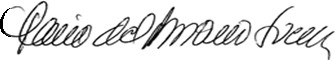 MARIA DEL ROSARIO GUERRASenadora de la República Partido Centro Democrático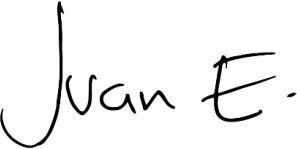 Juan Fernando Espinal Ramírez Representante a la Cámara por Antioquia Partido Centro Democrático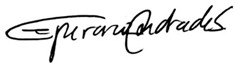 Esperanza Andrade SerranoPartido ConservadorPROYECTO DE LEY ESTATUTARIA N.	DE 2021 SENADO“Por medio de la cal se desarrolla el Derecho Fundamental a la objeción de concienciaconsagrado en el artículo 18 de la Constitución Política”:EL CONGRESO DE COLOMBIA DECRETA:TÍTULO I DISPOSICIONES GENERALESArtículo 1° Objeto: La presente ley tiene por objeto desarrollar el derecho fundamental a la objeción de conciencia consagrado en el artículo 18 de la Constitución Política y establecer disposiciones especiales con respecto a su procedencia en el área de la salud y otros servicios, sin perjuicio de otras situaciones en las que pueda configurarse.Artículo 2°: Definiciones: Para los efectos de esta ley se definen los siguientes conceptos:Objeción de conciencia: La objeción de conciencia es el derecho fundamental que tiene toda persona de oponerse en cualquier momento al cumplimiento de un deber jurídico determinado u obligación cuando su cumplimiento entre en conflicto con sus convicciones de orden religioso, filosófico, ético o moral.Creencia fija: Creencia que tiene vocación de permanencia y no se puede modificar fácil o rápidamente.Creencia profunda: Creencia que afecta de manera integral la vida y forma de ser del individuo y condiciona la totalidad de sus decisiones y apreciaciones.Creencia sincera: Creencia que es honesta y no acomodaticia o estratégica.Creencia externa: Creencia cuya manifestación trasciende del fuero interno y afecta el comportamiento externo de la persona.Artículo 3º Garantía de derechos de terceros. El Estado debe disponer de los medios idóneos para proteger y garantizar los derechos fundamentales de terceros que se vean afectados como consecuencia de la objeción de conciencia.Sin perjuicio de que, en el ejercicio de esta obligación, el Estado pueda imponer deberes a particulares para garantizar el derecho a la objeción de conciencia.Artículo 4°. Carácter de las creencias. Las creencias o convicciones que dan lugar a la objeción de conciencia deben ser fijas, profundas, sinceras y externas.Artículo 5°. Titulares: Todas las personas son titulares del derecho a la objeción de conciencia, sin importar su condición de particulares o de servidores públicos. Cualquier servidor público o particular que ejerza funciones públicas podrá objetar conciencia y abstenerse de conocer, tramitar o participar en actuación concreta y ocasional que se le presente en el ejercicio sus funciones y que no se corresponda con las funciones esenciales o propias del cargo.Las personas naturales podrán objetar conciencia a través de las personas jurídicas que hayan conformado o de las que sean representantes en los casos en que el cumplimiento del deber jurídico determinado resulte contrario a los valores de la institución, debidamente reconocidos en sus estatutos, objeto o razón social, normas internas, o lo que haga sus veces.Artículo 6°. Sin perjuicio de otros escenarios o casos que pudieran presentarse, se reconoce especialmente el derecho de objeción de conciencia en los siguientes ámbitos:En la prestación de servicios de salud y en el ejercicio de profesiones u oficios de esta área.En la prestación del servicio militar.En el cumplimiento de obligaciones civiles, legales y laborales.En las actividades de investigación científica.En la prestación de servicios farmacéuticos.En el ámbito educativo.En el ejercicio del servicio público, en los términos que establece la presente ley.En los servicios de Notariado y Registro.Artículo 7°. Competencia y formulación: La objeción de conciencia debe ser formulada por escrito ante la persona con el cargo directivo de mayor jerarquía en la entidad pública o privada o a quien se le delegue la función de decidir sobre la formulación de objeción de conciencia en donde se impone el deber jurídico a objetar.En caso de que el deber jurídico se deba cumplir de manera inmediata, el objetor en conciencia deberá formularlo verbalmente en ese mismo momento a la persona con el cargo directivo de mayor jerarquía en la entidad pública o privada o a quien se le delegue su función. El objetor deberá́ sustentarlo por escrito en los siguientes (2) días hábiles contados a partir del díasiguiente de su formulación verbal. En caso de que la actuación del objetor sea manifiestamente temeraria se configurará abuso del derecho a la objeción de conciencia.Si el deber jurídico no se debe cumplir de manera inmediata, el objetor en conciencia tendrá máximo un plazo de (2) dos días después de asignada la labor para formular la objeción de conciencia.Las personas que no sepan escribir podrán formular la objeción de conciencia de forma verbal y deberán aportar los documentos o pruebas de que trata el numeral 4 del artículo 10° de esta ley en un término de cinco (5) días hábiles. En este caso, la formulación se entiende presentada desde que se aporten estos documentos o pruebas.Parágrafo 1: Si la persona ante la que se radica la solicitud no fuere competente para conocerla, está deberá remitirla dentro de los dos (2) días hábiles siguientes a la entidad o persona que deba conocer el asunto e informará de inmediato al objetor, enviándole copia del oficio remisorio.Parágrafo 2: El abuso del derecho a la objeción de conciencia por parte del trabajador configurará un incumplimiento grave de las obligaciones especiales contenidas en el artículo 58 del Código Sustantivo del Trabajo.Artículo 8°. Gratuidad. La presentación y trámite de la formulación de objeción de conciencia no tendrá costo alguno.Artículo 9º. Prohibición. Las entidades públicas o privadas no podrán contar con listas de objetores de conciencia, ni condicionar las vinculaciones laborales o de prestación de servicios a la no ostentación de la calidad de objetor de conciencia.Artículo 10°. Contenido del escrito: El escrito en que se formule objeción de conciencia contendrá:La identificación y datos personales del objetor.El deber jurídico cuya exoneración se pretende.Los motivos de carácter religioso, filosófico, ético o moral.Las pruebas que acrediten que las creencias o convicciones son fijas, profundas, sinceras y externas. Son admisibles todos los medios de prueba.Cuando la objeción de conciencia se formule a través de una persona jurídica, el escrito deberá ser presentado por el representante legal o quien haga sus veces, quien además de lo anterior, deberá aportar los documentos en donde consten los valores o principios que inspiran la institución.Parágrafo: La solicitud podrá ser coadyuvada por organizaciones de derechos humanos o instituciones de carácter religioso, humanitario o filosófico.Artículo 11°. Deber de recepción y dar trámite: Los funcionarios de la entidad ante la que se formula la objeción de conciencia no se negarán a recibirla y a darle trámite, salvo por la falta de algunos de los requisitos previstos en el artículo anterior.En el caso de funcionarios públicos la inobservancia de este deber configurará una falta disciplinaria grave.Artículo 12. Confidencialidad. Quien decida sobre la procedencia o no de la formulación del ejercicio de la objeción de conciencia frente a determinado deber jurídico, debe tramitarlo de manera totalmente confidencial.Artículo 13°. Presentación y suspensión del deber jurídico: El cumplimiento del deber jurídico objetado se suspenderá desde la presentación de la formulación. En este momento la persona competente para conocer la solicitud de objeción de conciencia deberá designar a otra persona para el cumplimiento del deber objetado o remitir inmediatamente al beneficiario del deber jurídico a una institución donde se le dé cumplimiento al deber.En el caso de servidores públicos o particulares que cumplen funciones públicas, la persona competente para conocer la solicitud deberá designar a otro de su mismo nivel o a quien esté facultado para reemplazarlo para el cumplimiento del deber omitido.El escrito de formulación se entiende presentado desde el momento de su radicación.Artículo 14°. Términos. El funcionario o persona competente tendrá un término de diez(10) días hábiles desde la presentación del escrito para proferir decisión que se notificará personalmente. Cuando no se profiera decisión dentro de este término el objetor podrá darse por eximido definitivamente del deber objetado.Artículo 15°. Decisión. La decisión del funcionario o persona competente deberá ser motivada. La negación de la solicitud no podrá ser por otra razón que la demostración de que las convicciones que fundamentan la objeción de conciencia no son profundas, fijas, sinceras y externas.Artículo 16 °. Aspectos no regulados. Los aspectos no regulados en la presente ley se regirán por las disposiciones del Código de Procedimiento Administrativo y de Contencioso Administrativo, Ley 1437 de 2011 o las normas que lo modifiquen o sustituyan.TÍTULO IIDISPOSICIONES ESPECIALESArtículo 17°. Las disposiciones especiales de este Título complementan las generales del Título I. Las disposiciones generales se aplicarán de forma subsidiaria.OBJECIÓN DE CONCIENCIA EN SERVICIOS DE SALUD:Artículo 18º. Titulares. Podrá objetar conciencia aquel profesional de la salud que realiza directamente la intervención necesaria o desarrolla una labor asistencial relacionada directamente con la intervención.También podrán hacerlo las personas naturales a través de las personas jurídicas que hayan conformado o de las que sean representantes, en los casos en que la intervención o labor resulten contrarias a los valores institucionales reconocidos en sus estatutos, objeto o razón social, normas internas, o lo que haga sus veces.Artículo 19º. Remisión Cuando se trate de objeción de conciencia en la prestación de servicios de salud, desde el momento en que el profesional formule la objeción, la Entidad Prestadora de Salud (EPS) a la que esté afiliado el paciente afectado deberá informarle sobre los procedimientos médicos existentes y remitirlo, de forma inmediata, a otro profesional de la salud o institución que con certeza preste el servicio requerido.Artículo 20°. Competencia y formulación: La objeción de conciencia debe ser formulada por escrito ante la persona con el cargo directivo de mayor jerarquía en la institución o a quien se le delegue la función de decidir sobre la formulación de la objeción de conciencia en donde se impone el deber jurídico a objetar.En caso de que el deber jurídico se deba cumplir de manera inmediata, el profesional de la salud objetor en conciencia deberá formularlo verbalmente en ese mismo momento a la persona con el cargo directivo de mayor jerarquía en la entidad pública o privada, o a quien se le delegue su función y deberá́ realizar la sustentarlo por escrito en los siguientes (2) días hábiles contados a partir del día siguiente de su formulación verbal. En caso de que la actuación del objetor sea manifiestamente temeraria se configurará abuso del derecho a laobjeción de conciencia.Cuando la objeción de conciencia se presente a través de la persona jurídica, la competencia para conocer y pronunciarse sobre la formulación será del Ministerio de Salud.Artículo 21º. Vigencia y derogatorias. La presente ley rige a partir de su promulgación y deroga todas las disposiciones que le sean contrarias.MARIA DEL ROSARIO GUERRASenadora de la República Partido Centro DemocráticoJuan Fernando Espinal Ramírez Representante a la Cámara por Antioquia Partido Centro DemocráticoEsperanza Andrade SerranoPartido Conservador